Bosna i HercegovinaFederacija Bosne i HercegovineKanton Sarajevo Grad SarajevoOPĆINA CENTAR SARAJEVOOpćinski načelnik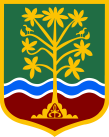 Bosnia and HerzegovinaFederation of Bosnia and HerzegovinaCanton Sarajevo City of SarajevoCENTAR MUNICIPALITYMunicipal MayorБосна и ХервеговинаФедерација Босне и ХерцеговинеКантон Сарајево Град СарајевоОПШТИНА ЦЕНТАР САРАЈЕВООпштински начелникNAZIV LOKALNE SAMOUPRAVEOVLAŠTENO LICEVRSTA SARADNJEWEB STRANICA/KONTAKT1.Općina Suluova (Turska)Fatih Üçok, načelnik OpćineBratska općina -saradnja na području kulture, obrazovanja, pitanja mladih, nevladinih organizacijahttps://suluova.bel.tr/2.Općina Konak -Izmir(Turska)Abdül Batur, načelnikBratska općina - saradnja na području kulture, obrazovanja, društvenih djelatnosti kroz urbanizaciju i razvoj općinahttps://www.konak.bel.tr/home3.Reggio Emilia(Italija)Luca Vecchi, gradonačelnikBratska općina -saradnja na području kulture, obrazovanja, pitanja mladih i sportahttps://www.comune.re.it/4.Mestna ObčinaPtuj(Slovenija)Nuška Gajšek, županjaSaradnja na projektima i projekti finansirani iz EU fondova, razmjena iskustava u pisanju projekata i apliciranja ka EU fonodovima, stručno obrazovanje i usavršavanje državnih službenika, saradnja centra za kulturu sa kulturnim institucijama Ptujahttp://www.ptuj.si/en5.Opština CentarSkoplje(Makedonija)Goran Gerasimovski, gradonačelnikMemorandum o uspostavljanju saradnje u okviru ekonomske, kulturne i turističke razmjenehttps://www.centar.gov.mk/6.Grad Zagreb(Hrvatska)Tomislav Tomašević, gradonačelnikSaradnja na projektima Solid foruma, EU fondovi; razmjena iskustava u pisanju projekata i apliciranju ka EU fondovima, stručno obrazovanje i usavršavanje državnih službenikahttps://www.zagreb.hr/7.Opština Prnjavor (BiH)Darko Tomaš, načelnikPotpisano Pismo namjere o uspostavljanju saradnje između Opštine Prnjavor i Općine Centar Sarajevohttps://gradprnjavor.com/8.Općina HercegNovi(Crna Gora)Stevan Katić, predsjednik OpštineRješavannje imovninsko-pravnih odnosa sa Općinom Herceg Novi, a u povodu vraćanja pripadajuće imovine.https://hercegnovi.me/sr/9.Grad Trogir(Hrvatska)Ante Bilić, gradonačelnikUspostavljena saradnja između Općine Centar Sarajevo i grada Trogira u oblastima: obrazovanja, kulture, sporta, pitanja mladih, nevladinog sektora, privrede, turizma, komunalne djelatnosti, zdravstva, lokalne samoupravehttps://trogir.hr/10.Opština Tuzi(Crna Gora)Nik Gjelošaj, predsjednikRazmjena iskustava iz nadležnosti lokalnih zajednica kao i uspostavljanje sporazuma o izvozu robe sa teritorije opštine Tuzi u Općinu Centar Sarajevohttps://tuzi.org.me/cg/naslovna/11.Gradska općinaMaribor (Slovenija)Aleksander Saša Arsenovič, županUspostavljena saradnja u cilju razmjene iskustava u realizaciji projekata koje podržava Evropska unija. Zajednički projekti iz različitih oblasti za koje postoji pravna osnova i finansijska podrška u okviru različitih fondova Evropske unije.https://maribor.si/12.Opština Jezero (BiH)Snežana Ružičić, načelnicaUgovor o dodjeli finansijskih sredstava za sufinansiranje realizacije projekta asfaltiranja lokalnog putahttps://www.opstinajezero.org/13.Općina Tešanj (BiH)Suad Huskić, načelnikPosjeta - rukovodstvo OV, uspostava odnosa sa ciljem razmjene  iskustava i primjera dobre praksehttps://opcina-tesanj.ba/14.Općina Fojnica (BiH)Sabahudin Klisura, načelnikSanacija putne komunikacijeObnova sportskih igralištahttps://www.fojnica.ba/v3/15.Občina SlovenskaBistrica (Slovenija)Ivan Žagar, načelnikSaradnja u cilju razmjene iskustava o EU projektima Memorandum o saradnji potpisan sa Institutom za evopske projektehttps://www.slovenska-bistrica.si/